                  Guía de apoyo al hogar “Religión”PRE-KINDEREstimados padres, apoderados y queridos niños y niñas, Espero se encuentren muy bien, contarles que hoy hablaremos de la petición que Jesús nos hace: ser bueno con los demás.Jesús me pide ser bueno con los demásJesús nos hace una importante invitación, a que nos tratemos con amor y respeto entre todos. Tratarnos de una buena manera, nos hará ser mejores personas y así tambien nos acercaremos mucho más a Jesús. Ser amables con las demás personas, ser respetuosos, ayudarlos, cuidar a nuestras mascotas, son algunas de las cosas que podemos hacer para ser buenos.Hace mucho tiempo – decía Jesús-, Dios enseñó a su pueblo la mejor manera de vivir. Esto es lo que tienen que hacer:Amen a sus enemigos,No solo a sus amigos.Sean generosos con todos y compartan.Sean buenos con los demás, así como quieren que lo sean con ustedes.Porque Dios cuida a todos.Observa junto a tu familia el siguiente video: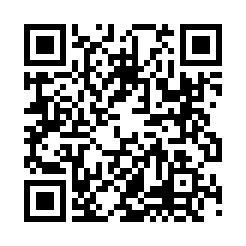 https://www.youtube.com/watch?v=SEsgYabIztk&t=15sActividad N°1: Comenta junto a tu familia¿Eres amable con todas las personas?¿Qué cosas haz hecho para ayudar a los demás?¿Cuáles son las personas que más amas?Actividad N°2: Observa las siguientes imágenes y colorea solamente en las que se están amando a los demás.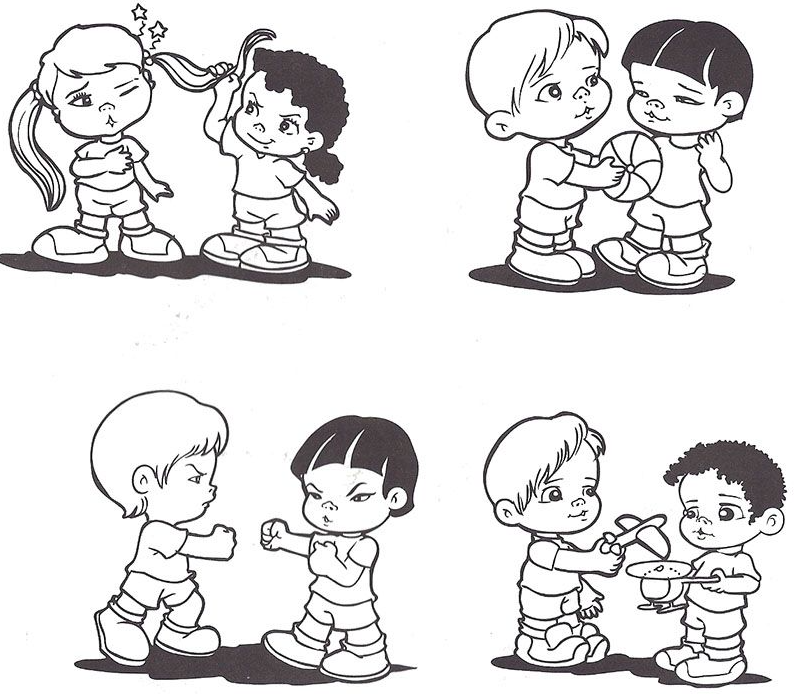 Actividad del libro de Religión:Realiza las actividades de las páginas 91 de tu libro de religión.*Realiza tu actividad (puede ser la guía o las del texto), sácale una fotografía y súbela a la Plataforma Lirmi, para que podamos evaluar tus aprendizajes.Núcleo: Convivencia y ciudadaníaAprendizaje esperado: N°11 Apreciar la diversidad de las personas y sus formas de vida, tales como: singularidades fisonómicas, lingüísticas, religiosas, de género, entre otras.